汕头大学医学院电子资源招标项目招   标   文   件招标编号： 设20210820项目名称：图书馆续订2022年度部分电子资源项目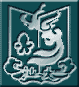 (欢迎访问我们的网站:http://www.med.stu.edu.cn)汕头大学医学院2021年8月20日投标邀请函项目名称招标内容批准最高限价合格投标人资格要求投标时间招标人联系方式技术规格要求和交货日期、地点等项目需求明细表项目各数据库技术指标评分标准其他要求合同样本投标书格式第一部分  投标邀请函根据《汕头大学医学院采购与招投标管理办法》，现就图书馆续订2022年度部分电子资源项目进行公开招标，诚邀符合资质要求，且综合实力强、服务质量优的企业参与投标。一、项目名称：图书馆续订2022年度部分电子资源项目二、招标内容：电子资源文献数据库4项（详见招标文件）三、批准预算最高限价：40.50万元四、合格投标人资格要求：1.投标人应具备《政府采购法》第二十二条规定的条件：（1) 具有独立承担民事责任的能力；（2）具有良好的商业信誉和健全的财务会计制度；（3）具有履行合同所必需的设备和专业技术能力；（4）有依法缴纳税收和社会保障资金的良好记录；（5）参加政府采购活动前三年内，在经营活动中没有重大违法记录；（6）法律、行政法规规定的其他条件。2.投标人必须是具有独立承担民事责任能力的在中华人民共和国境内注册的法人。3.本项目不接受联合体投标，不允许分包、转包。4.供应商未被列入“信用中国”网站(www.creditchina.gov.cn)“记录失信被执行人或重大税收违法案件当事人名单或政府采购严重违法失信行为”记录名单；不处于中国政府采购网(www.ccgp.gov.cn)“政府采购严重违法失信行为信息记录”中的禁止参加政府采购活动期间。（投标人须提供相关信息网站页面截图，查询时间为招标公告发布日期之后。如相关失信记录已失效，供应商需提供相关证明资料）。五、投标时间：即日起至2020年8月30日上午9：30 （需提供营业执照副本扫描件并加盖公章）六、招标人的联系方式招标人：汕头大学医学院联系地址：汕头市新陵路22号行政楼6楼设备科 联系人：方老师   杨老师联系电话：0754-88900477邮编：515041第二部分 技术规格要求和交货日期、地点等一、招标内容二、招标技术要求包1技术要求具体详见以下一览表包2技术要求具体详见以下一览表包3技术要求具体详见以下一览表包4技术要求具体详见以下一览表三、售后服务要求售后服务要求详见下表：四、其他要求交 货 期：合同生效后15天内交货并安装完毕。交货地点：汕头大学医学院2、报价方式：人民币。3、付款方式：验收合格后30个工作日内一次性付清。第三部分  采购合同（参考文本）                                                          合同号：甲方(采购方)：                            签订地点：                   乙方(中标人)：                            签订日期：      年   月   日    根据甲方对       进行招标采购（招标编号：     ）的招标结果，乙方为中标人，现依照招标文件、投标文件及相关文件的内容，双方达成如下协议：1、合同标的和合同价格2、交货方式和交货地点2.1交货方式：                    2.2交货地点：                     3、供货清单   3.1供货清单：包括产品主机、随机备品备件、专用工具的名称及数量。（采购方对包装及运输有特别要求的，应作具体约定。）4、付款方式与条件     全部货物交货并经验收合格后30个工作日，甲方凭收讫货物的验收凭证和货物验收合格文件等材料向乙方一次性支付100%的货物价款。    现场交货条件下，乙方要求付款应提交下列单证和文件。a.金额为有关合同货物价格100%的正式发票。  b.甲方已收讫货物的验收凭证。  c.甲方签发的验收合格文件。5、质量要求和技术标准质量条款可细分为产品质量、包装质量、技术资料质量等内容。（质量要求和技术标准应按招标文件要求填列。）6、安装调试、技术服务、人员培训及技术资料   （安装调试、技术服务、人员培训及技术资料应按招标文件要求填列。）7、验收（货物验收标准和方法应按招标文件要求填列。）验收结果经双方确认后，双方代表必须按规定的验收交接单上的项目对照本合同填好验收结果并签名盖章。验收可细分为到货时的外在质量的验收，投产前的质量验收，大型货物可能还存在更多的验收步骤和验收方式，采购方可在招标文件中细化规定。8、质量保证各合同包货物质保期要求均为货物经最终验收合格后六个月，在质量保证期内货物运行发生故障时，乙方在接到甲方故障通知后24小时内应委派专业技术人员到现场免费提供咨询、维修和提供替代产品等服务，并及时填写维护报告（包括故障原因、处理情况及甲方意见等）报甲方备案，。质量保证期内乙方有责任对货物进行不定期的巡查检修。投标人视自身能力在投标文件中提供更优、更合理的维护服务承诺。9、知识产权：乙方须保障甲方在使用该货物或其任何一部分时不受到第三方关于侵犯专利权、商标权或工业设计权等知识产权的指控。如果任何第三方提出侵权指控与甲方无关，乙方须与第三方交涉并承担可能发生的责任与一切费用。如甲方因此而遭致损失的，乙方应赔偿该损失。10、违约责任    10.1 如果乙方未能按合同规定的时间按时足额交货的（不可抗力除外），在乙方书面同意支付延期交货违约金的条件下，甲方有权选择同意延长交货期还是不予延长交货期，甲方同意延长交货期的，延期交货的时间由双方另行确定。延期交货违约金的支付甲方有权从未付的合同货款中扣除。延期交货违约金比率为每迟交 6 天，按迟交货物金额的0.5   ％。不足6天的按6天计算；同时乙方应继续履行本合同的责任和义务。10.2 若乙方不能交货的（逾期15个工作日视为不能交货，因不可抗拒的因素除外）或交货不合格从而影响甲方正常使用的，乙方应向甲方偿付不能交货部分货款的 30 ％的违约金。11、违约终止合同    11.1在补救违约而采取的任何其他措施未能实现的情况下，即在甲方发出的违约通知后30天内（或经甲方书面确认的更长时间内）仍未纠正其下述任何一种违约行为，甲方有权向乙方发出书面违约通知，甲方终止本合同：      11.1.1如果乙方未能在合同规定的期限内或双方另行确定的延期交货时间内交付合同约定的货物。    11.1.2乙方未能履行合同项下的任何其它义务。12、不可抗力因不可抗力造成违约的，遭受不可抗力一方应及时向对方通报不能履行或不能完全履行的理由，并在随后取得有关主管机关证明后的15日内向另一方提供不可抗力发生以及持续期间的充分证据。基本于以上行为，允许遭受不可抗力一方延期履行、部分履行或者不履行合同，并根据情况可部分或全部免于承担违约责任。本合同中的不可抗力指不能预见、不能避免并不能克服的客观情况。包括但不限于：自然灾害如地震、台风、洪水、火灾；政府行为、法律规定或其适用的变化或者其他任何无法预见、避免或者控制的事件。13、合同纠纷处理方式：因本合同或与本合同有关的一切事项发生争议，由双方友好协商解决。协商不成的，任何一方均可选择以下方式解决：（1）向       （甲方所在地）仲裁委员会申请仲裁；（2）向有管辖权的人民法院提起诉讼。14、其他约定14.1 本采购项目的招标文件、中标人的投标文件以及相关的澄清确认函（如果有的话）均为本合同不可分割的一部分，与本合同具有同等法律效力。     14.2 本合同未尽事宜，双方另行补充。     14.3 本合同一式陆份，经双方授权代表签字并盖章后生效。甲方执伍份、乙方执一份，具有同等效力。甲    方：                            乙    方：单位地址：                            单位地址：法定代表人或委托代理人：              法定代表人或委托代理人：经 办 人：                            经 办 人：电    话：                            电    话：开户银行：                            开户银行：账    号：                            账    号：第四部分    投  标  书（格式）致：汕头大学医学院：根据你们第设           号（招标编号）招标文件要求，                （全名及职衔）经正式授权并以投标人                             （投标人名称、地址）的名义投标。提交下述文件正本一份和副本一式四份。投标书；开标一览表；设备配置一览表；服务承诺书；签字代表在此声明并同意：   １.我们愿意遵守招标人招标文件中的各项规定，供应符合“技术规范”所要求的设备，投标总报价为：         元。   ２.我们同意本投标自投标截止日起30天内有效。如果我们的投标被接受，则直至合同生效时止，本投标始终有效。   ３.我们已经详细地阅读了全部招标文件及附件，包括澄清及参考文件（如果有的话），我们完全理解并同意放弃对这方面有不明及误解的权利。   ４.我们同意提供招标人要求的有关投标的其他资料。   ５.我们理解，招标人并无义务必须接受最低报价的投标或其他任何投标。   ６.所有有关本次投标的函电请寄：                     授权代表（签名）:                          职      位:                                投标方名称:                                投标方印章:                                电  话：           传  真：            E_mail:投标书附件1：开标一览表投标方名称：                     ，招标编号：                                                       金额单位： 元  人民币投标书附件2：服务承诺书（格式）致：汕头大学医学院：根据你们第设            号（招标编号）招标书，我们同意招标文件中有关服务的要求，对所投的货物承诺如下服务：特此承诺！    承诺方授权代表签字：                        职      位:                                 承诺方名称:                                 承诺方印章:                             地  址：邮  编：电  话：传  真：投标书附件3：关于资格文件声明的函致：汕头大学医学院关于贵方     年  月  日设           号招标文件的投标邀请，本签字人愿意参加投标，并证明提交的资格文件和说明是准确的和真实的。单位名称和地址：              授权签署本资格文件人：名  称：                      签  字：                 .地  址：                      签字人姓名、职务（印刷体）传  真：                                               。邮  编：                      电  话：                 .投标书附件4：资 格 文 件投标人应按下列要求提交资格文件：  1. 投标人全称和注册国。  2. 营业执照（复印件）  3. 开户银行名称和帐号。  4. 公司历史简介及现状。合同包货物名称数量及内容预算价(超过预算价为无效报价)包1中国生物医学文献数据库（CBM）（题录+全文）+VIP网络全文链接（网络中心版）网络中心版120并发用户时间：2022.1.1-12.31人民币陆万伍仟元正（￥65,000元）。包2外文生物医学期刊全文传递服务（FMRS）原文提交量:每天不超过100篇时间：2022.1.1-12.31人民币壹拾万元正（￥100,000元）包3微谱核磁共振碳谱数据库（13C-NMR库）无并发用户限制，时间：2022.1.1-12.31人民币肆万伍仟元正（￥45,000元）。包4万方数据资源：1、医学期刊系列（含中华医学会、中国医师协会期刊全文的访问获取）     2、医学学位论文库     3、论文相似性检测服务系统无并发用户限制。时间：2022.1.1-12.31人民币壹拾玖万伍仟元正（￥195,000元）合同包序号货物名称技术要求备 注包1中国生物医学文献数据库（CBM）（题录+全文）+VIP网络全文链接（网络中心版）网络中心版120并发用户时间：2022.1.1-12.31技术要求详见下面：“包1技术要求具体详见以下一览表”包2外文生物医学期刊全文传递服务（FMRS）原文提交量:每天不超过100篇时间：2022.1.1-12.31技术要求详见下面：“包2技术要求具体详见以下一览表”包3微谱核磁共振碳谱数据库（13C-NMR库）无并发用户限制，时间：2022.1.1-12.31技术要求详见下面：“包3技术要求具体详见以下一览表”包4万方数据资源：1、医学期刊系列（含中华医学会、中国医师协会期刊）     2、医学学位论文库     3、论文相似性检测服务系统无并发用户限制。时间：2022.1.1-12.31技术要求详见下面：“包4技术要求具体详见以下一览表”序号技术要求投标响应（所投产品技术情况说明）满足与否1收录期刊数量不少于2950种；2收录年限不晚于1978年（含），并延续到现在；3系统检索功能要求：能支持基本检索、分类检索、二次检索、主题检索、期刊检索等检索功能，拥有文本词、著者、著者单位、刊名、年代、卷期、文献类型等多个检索入口，并可进行截词检索、通配符检索，及进行各种逻辑组配检索。采用独特的MeSH主题词表可进行主题词的扩展检索、预扩展检索、加权检索、主题词与副主题词的组配检索等。4系统服务方式：网络中心版 120并发用户的服务方式；年新增数据量超过不少于40万篇；5系统全部题录均要进行主题标引和分类标引等规范化加工处理；进行主题标引和分类标引时，分别采用MeSH主题词表：根据美国国立医学图书馆最新的《医学主题词表》(即MeSH词表)、中国中医研究院中医药信息研究所《中医药学主题词表》及《中国图书馆分类法·医学专业分类表》（第四版）。序号技术要求投标响应（所投产品技术情况说明）满足与否1期刊种类要求：收录外文生物医学期刊不少于3.4万种，文献总量不低于3200万条,收录全部的Pubmed文摘数据和重要的OA期刊文摘数据。2个性化服务功能要求：具有在线词典，文摘在线翻译功能，具有中英文主题词对照功能。3系统检索功能要求：功能上支持主题词检索、主题词自动转化、主题词自动扩充、自由词检索、布尔逻辑检索、截词检索、词组检索、高级检索、期刊导航检索、单篇引文匹配器、检索史&策略检索、加载Pubmed检索等各种国际通用检索功能。4系统服务方式：可以提供本地镜像、互联网和手机APP移动终端三种服务方式。满足在不同网络环境下的使用。5系统知识评价功能：具备世界上先进的知识评价工具如同行评议、PubMed相关文献等世界上先进的知识评价工具。6过滤检索功能要求：具有“循证医学文献”、“文献类型”、“OA文献”、“文献年代”等一键过滤功能。7文献统计分析功能要求：具有对文献发表国家、城市、高产出作者、出版年限的统计分析功能。8全文获取通道揭示功能：具有获取全文的多种通道揭示：免费全文；Pumed全文通道；国内馆藏资源通道揭示；国际馆际互借通道揭示。序号技术要求投标响应（所投产品技术情况说明）满足与否1收录碳谱数据量不少于136万条，数据每周更新。2碳谱数据库需支持以下查询：精确查询；模糊查询；深度查询；不精确查询；基团查询3化合物信息库需支持以下查询：化合物名称查询；文章名称查询；作者查询；分子式查询4无并发用户数限制序号技术要求投标响应（所投产品技术情况说明）满足与否1中国学术期刊数据库（医学）。中国学术期刊数据库是万方数据知识服务平台的重要组成部分，集纳了多种科技、人文和社会科学期刊的全文内容。所收录的期刊均是经中华人民共和国新闻出版广电总局批准，颁发《中华人民共和国期刊出版许可证》，拥有国内统一连续出版物号（CN号的期刊）。收录自1998年以来国内外出版的各类期刊8000余种，核心期刊3300余种，每年增加300多万篇，每周至少更新两次。现有1亿余篇，包含医药卫生类期刊1521种，必须含中华医学会期刊全文文献的访问和获取。内容包括论文标题、论文作者、来源刊名、论文的年卷期、中图分类法的分类号、关键字、所属基金项目、数据库名、摘要等信息，并提供全文下载。2中国学位论文数据库。中国学位论文全文数据库是万方数据知识服务平台的重要组成部分，精选全国重点学位授予单位的硕士、博士学位论文以及博士后报告。内容涵盖理学、工业技术、人文科学、社会科学、医药卫生、农业科学、交通运输、航空航天和环境科学等各学科领域，是我国收录数量最多的学位论文全文数据库。合作单位：与国内600余所高校、科研院所等学位授予单位合作，占研究生学位授予单位的85%以上。资源收录：收录自1980年以来的学位论文，每年增加约30万篇。现有680余万篇。收录单位及学科覆盖面广，涉及全国985高校和211重点高校、中科院、工程院、农科院、医科院、林科院等机构的重点精选博硕士论文；收录年限跨度长，重点收录1980年以来的学位论文，并将逐年回溯并月度追加，依托丰富的馆藏，可提供1977年以来的学位论文全文传递服务。3万方论文相似性检测系统。万方数据论文相似性检测系统（PSDS：Paper Similarity Detection Service）基于海量的学术文献资源和先进的检测技术，对用户送检的学术成果进行相似性检测，并提供客观详实的检测报告及其他信息咨询服务。该系统不仅可以为学位授予单位对论文审查、质量评估提供强有力的技术支持，并能对已经发生学术作假行为的文献进行跟踪处理，避免学术造假行为带来的严重后果和恶劣影响。检测资源包括：中国学术期刊数据库（CSPD）；中国学位论文全文数据库（CDDB）；中国学术会议论文数据库（CCPD）；中国学术网页数据库（CSWD）。序号售后服务要求投标响应（所投产品售后服务承诺）满足与否1对于网络服务：能否满足提供每周7×24小时不间断的服务，全文传递满足24小时内的完成全文推送服务。2问题响应时间：是否满足有问题在12小时内电话或网络响应，48小时内到达现场排除故障。3对于合同包2，全文满足率达到90%以上4更新服务：能否满足每月一次的数据更新和使用回访的要求5培训服务：能否满足多媒体培训；每年度有1-2次到现场对读者培训的要求，且有电话或网络在线服务。6是否能在合同签订后15天内完成数据库的交付使用。7自然年的年底提供使用及下载次数统计数据。注释：《采购合同格式》，本格式条款仅作为双方签订合同的参考，为阐明各方的权利和义务，经协商可增加新的条款。 但不得与招标文件、投标文件的实质性内容相背离。产品名称规格型号生产厂家数量单价数 量单 价总 价 交货期合同总金额（大写）（合同总金额包含备件、专用工具、安装、调试、检验、技术培训及技术资料、运输保险和有关税费等费用）：人民币          （¥：        ）合同总金额（大写）（合同总金额包含备件、专用工具、安装、调试、检验、技术培训及技术资料、运输保险和有关税费等费用）：人民币          （¥：        ）合同总金额（大写）（合同总金额包含备件、专用工具、安装、调试、检验、技术培训及技术资料、运输保险和有关税费等费用）：人民币          （¥：        ）合同总金额（大写）（合同总金额包含备件、专用工具、安装、调试、检验、技术培训及技术资料、运输保险和有关税费等费用）：人民币          （¥：        ）合同总金额（大写）（合同总金额包含备件、专用工具、安装、调试、检验、技术培训及技术资料、运输保险和有关税费等费用）：人民币          （¥：        ）合同总金额（大写）（合同总金额包含备件、专用工具、安装、调试、检验、技术培训及技术资料、运输保险和有关税费等费用）：人民币          （¥：        ）合同总金额（大写）（合同总金额包含备件、专用工具、安装、调试、检验、技术培训及技术资料、运输保险和有关税费等费用）：人民币          （¥：        ）合同总金额（大写）（合同总金额包含备件、专用工具、安装、调试、检验、技术培训及技术资料、运输保险和有关税费等费用）：人民币          （¥：        ）序号项目名称投标总报价备注一二三四五六七八